Diagnosis and Treatment Plan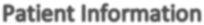 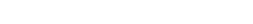 Patient Name: 	 Date: 	Treating Provider Name: 	Health History Completed? Yes □	No □	Date: 	 Provider Initial: 	Dental / Head and Neck Examination Completed? Yes □	No □	Date: 	Provider Initial: 	Informed Consent Completed? Yes □	No □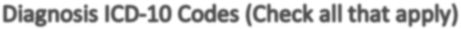 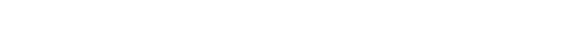 M26.00 Anomalies of jaw sizeM26.12 Maxillary asymmetryK08.109 Loss of teethM26.9 Dentofacial anomaliesK13.0 Diseases of lipsS01.551 Cheek/Lip bitingK08.419 Loss of teeth traumaM26.12 Jaw asymmetryM26.50 Dentofacial abnormal funct 	 Other 	 Other 	 Other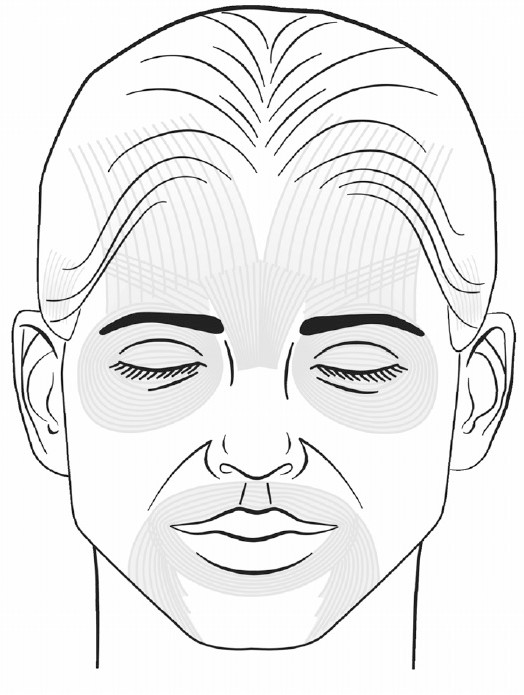 © American Academy of Facial Esthetics LLC, all rights reserved, no duplication allowed.